
„Europejski Fundusz Rolny na rzecz Rozwoju Obszarów Wiejskich: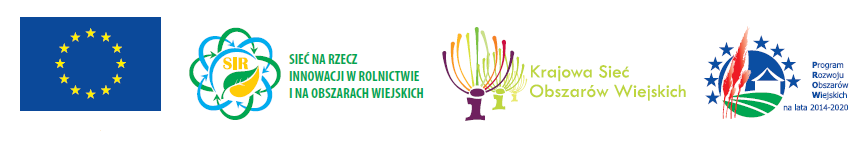          Europa inwestująca w obszary wiejskie”.Projekt współfinansowany ze środków Unii Europejskiej w ramach Krajowej Sieci Obszarów WiejskichProgramu Rozwoju Obszarów Wiejskich na lata 2014-2020Instytucja Zarządzająca Programem Rozwoju Obszarów Wiejskich na lata 2014-2020 - Minister Rolnictwa i Rozwoju Wsi……………………………………………………….. (miejscowość, data) FORMULARZ ZGŁOSZENIOWYZgłaszam uczestnictwo w szkoleniu pt.: „Nowatorskie rozwiązania w produkcji mleka”  organizowanym przez Podlaski Ośrodek Doradztwa Rolniczego w Szepietowie w dniu 26 listopada 2020 rokuDANE ZGŁASZAJĄCEGO:(proszę wypełnić drukowanymi literami lub komputerowo, każdą osobę oddzielnie)*dane obowiązkoweFormularz zgłoszeniowy należy dostarczyć osobiście do PODR Szepietowo lub przesłać  faksem na nr: 86/ 275 89 20, e-mailem (skan, zdjęcie wypełnionego i podpisanego formularza) na adres: tkruszewski@odr-szepietowo.pl  lub pocztą tradycyjną na adres: Podlaski Ośrodek Doradztwa Rolniczego w Szepietowie, Szepietowo-Wawrzyńce 64, 18-210 Szepietowo do dnia 25 listopada 2020 r. do godz. 15.30_________________________________________           Data i podpis Informacja o przetwarzaniu danych osobowych Zgodnie z art. 13 ust. 1 Rozporządzenia Parlamentu Europejskiego i Rady (UE) 2016/679 z dnia 27 kwietnia 2016 r. w sprawie ochrony osób fizycznych w związku z przetwarzaniem danych osobowych i w sprawie swobodnego przepływu takich danych oraz uchylenia dyrektywy 95/46/WE (ogólne rozporządzenie o ochronie danych) informuję, iż:1) administratorem Pani/Pana danych osobowych jest Podlaski Ośrodek Doradztwa Rolniczego w Szepietowie, z siedzibą w: Szepietowo Wawrzyńce 64, 18-210 Szepietowo; tel. 86 275 89102) kontakt z Inspektorem Ochrony Danych w PODR Szepietowo możliwy jest za pomocą adresu e-mail: edeptula@odr-szepietowo.pl3) Pani/Pana dane osobowe przetwarzane będą w związku z realizacją szkolenia „Nowatorskie rozwiązania w produkcji mleka” w celu prawidłowego przeprowadzenia, udokumentowania realizacji i otrzymania refundacji a także w celu prowadzenia działalności doradczej, w celach reklamowych, promocyjnych, marketingowych i informacyjnych związanych z prowadzoną działalnością doradczą na podstawie art. 6 ust. 1 lit. a, b, c, e oraz f (zapewnienie właściwej jakości: realizacji operacji; realizacji umowy o przyznaniu pomocy; zarządzania realizacją umowy o przyznaniu pomocy; zapewnienie właściwej jakości: doradztwa, realizacji umowy na finansowanie zadań doradczych, zarządzania realizacją zadań doradczych oraz marketing bezpośredni własnych produktów lub usług) ogólnego rozporządzenia o ochronie danych osobowych z dnia 27 kwietnia 2016 r.4) odbiorcą Pani/Pana danych osobowych będą: a) podmioty upoważnione na podstawie przepisów prawa, w szczególności: Ministerstwo Rolnictwa i Rozwoju Wsi, Agencja Restrukturyzacji i Modernizacji Rolnictwa, Krajowa Sieć Obszarów Wiejskich, Centrum Doradztwa Rolniczego w Brwinowieb) podmioty, które przetwarzają dane osobowe w imieniu PODR w Szepietowie na podstawie zawartej z PODR w Szepietowie umowy powierzenia przetwarzania danych osobowychc) Zoom Video Communications, Inc. - administrator platformy „Zoom”, na określonych zasadach dotyczących przetwarzania danych (dostępnych pod adresem: https://zoom.us/privacy)d) dane w postaci wizerunku będą upublicznione na stronie internetowej PODR Szepietowo, w mediach społecznościowych administrowanych przez PODR Szepietowo, w wydawnictwach, materiałach promocyjnych i informacyjnych PODR w Szepietowie po uzyskaniu Pani/Pana zgody5) Pani/Pana dane osobowe będą przekazywane poza Europejski Obszar Gospodarczy w zakresie usługi „Zoom”, która jest świadczona przez dostawcę z USA oraz w ramach serwisu Facebook. Odpowiedni poziom ochrony danych jest gwarantowany przez zawarcie tzw. standardowych klauzul umownych UE, wskazanych w Decyzji Komisji Europejskiej z dnia 5 lutego 2010 r. w sprawie standardowych klauzul umownych dotyczących przekazywania danych osobowych podmiotom przetwarzającym dane mającym siedzibę w krajach trzecich na mocy dyrektywy 95/46/WE Parlamentu Europejskiego i Rady (https://zoom.us/privacy; https://www.facebook.com/about/privacy) 6) Administrator może przenieść na inne podmioty prawo do korzystania z wizerunku na zasadach określonych w niniejszej Zgodzie, w celu promocji realizowanych działań7) Pani/Pana dane osobowe będą przechowywane w zależności od celu przetwarzania:a) przez okres określony w umowie o przyznaniu pomocy – po zakończeniu operacji przez okres 5 lat od dnia wypłaty środków z tytułu zrealizowania operacjib) dane w postaci wizerunku do czasu wycofania zgodyc) dane przetwarzane w aplikacji „Zoom” – zgodnie z polityką prywatności „Zoom” (dostępną pod adresem: https://zoom.us/privacy)8) posiada Pani/Pan prawo dostępu do treści swoich danych oraz prawo do ich sprostowania, usunięcia, ograniczenia przetwarzania, prawo do przenoszenia danych, prawo do wniesienia sprzeciwu wobec przetwarzania, prawo do cofnięcia zgody w dowolnym momencie bez wpływu na zgodność z prawem przetwarzania, którego dokonano na podstawie zgody przed jej cofnięciem9) ma Pani/Pan prawo wniesienia skargi do UODO, gdy uzasadnione jest, że Pana/Pani dane osobowe przetwarzane są przez administratora niezgodnie z ogólnym rozporządzeniem o ochronie danych osobowych z dnia 27 kwietnia 2016 r.10) podanie przez Pana/Panią danych osobowych jest dobrowolne, jednakże w przypadku ich niepodania udział w szkoleniu nie będzie możliwy.Zgoda na przetwarzanie danychZgodnie z art. 7 ogólnego rozporządzenia o ochronie danych osobowych z dnia 27 kwietnia 2016 r. wyrażam zgodę na przetwarzanie moich danych osobowych przez Podlaski Ośrodek Doradztwa Rolniczego w Szepietowie, Szepietowo Wawrzyńce 64, 18-210 Szepietowo, dla potrzeb realizacji szkolenia „Nowatorskie rozwiązania w produkcji mleka”  Wyrażam/nie wyrażam zgody* na używanie telekomunikacyjnych urządzeń końcowych w celu prowadzenia marketingu bezpośredniego produktów i usług Podlaskiego Ośrodka Doradztwa Rolniczego w Szepietowie zgodnie z ustawą z dnia 16 lipca 2004 r. – Prawo telekomunikacyjne (tj. Dz.U. z 2018 r. poz. 1954 ze zm.).Wyrażam/nie wyrażam zgody* na przetwarzanie danych w celu przesyłania informacji handlowych za pomocą środków komunikacji elektronicznej zgodnie z ustawą z dnia 18 lipca 2002 r. o świadczeniu usług drogą elektroniczną (tj. Dz.U. z 2017 r. poz. 1219).* niepotrzebne skreślić_________________________________________Data i podpis Oświadczenie o wyrażeniu zgody na wykorzystanie wizerunkuWyrażam zgodę Podlaskiemu Ośrodkowi Doradztwa Rolniczego w Szepietowie, Szepietowo Wawrzyńce 64, 18-210 Szepietowo, na wykorzystywanie mojego wizerunku/wizerunku mojego dziecka* utrwalonego na zdjęciach, filmach i nagraniach wykonanych w ramach realizacji szkolenia „Nowatorskie rozwiązania w produkcji mleka”, w tym na obrót egzemplarzami, na których utrwalono ten wizerunek, oraz na zwielokrotnianie wizerunku wszelkimi dostępnymi aktualnie technikami i metodami, rozpowszechnianie oraz publikowanie, także wraz z wizerunkami innych osób utrwalonymi w ramach realizacji warsztatów, na stronie internetowej PODR Szepietowo www.odr.pl, w mediach społecznościowych administrowanych przez PODR Szepietowo, w wydawnictwach, materiałach promocyjnych i informacyjnych PODR w Szepietowie w celach reklamowych, promocyjnych, marketingowych i informacyjnych związanych z prowadzoną działalnością. Jednocześnie oświadczam, że wykorzystanie mojego wizerunku/wizerunku mojego dziecka* nie stanowi naruszenia moich dóbr osobistych.* niepotrzebne skreślić	_________________________________________Data i podpis  Imię i nazwiskoNazwa instytucji /gospodarstwaTel. kontaktowy,  e-mail *